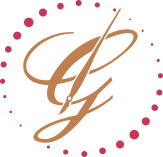 金世紀大飯店Golden Age Hotel                                   商務住房合約書           立約定書公司名稱: 金世紀股份有限公司                                     (以下簡稱甲方)特約公司名稱 : 國立交通大學電子物理學系                                  (以下簡稱乙方)                                    甲方提供予乙方住房優惠相關事宜，經雙方同意訂立此合約書以資憑證。合約效期間: 本約效期自西元2018年08月20日至2019年08月31日止。二.房型價格:三.提供服務及付款方式:免費:迎賓果籃/中西式自助早餐/健身房/商務中心/無線網路。付款方式:現金或信用卡,公司付款:請於收到發票及請款單後次月底前支付.現金或匯款轉帳。     戶名:金世紀旅館股份有限公司 .銀行代號:013 .銀行:國泰世華銀行新竹分行                帳號:0400-3500-8588房型          原價優惠價(含稅及服務費)     豪華房1大NT$3300NT$1800雙人房(1大/2小)NT$3600NT$2300三人房(1大1小)NT$3900NT$2700四人房(2大/1大2小)NT$4200NT$3200